DEMANDE DE RÉSERVATION 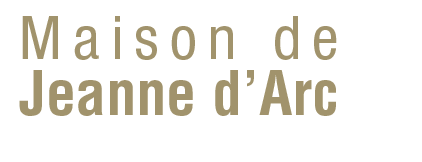 GROUPE D’ADULTESAnnée 2023Mode d’emploiTéléchargez ce formulaire sur votre ordinateurRemplir un formulaire par groupeRenvoyez-le à resagroupes-mja@orleans-metropole.fr (noter le mois demandé dans l’objet du mail) Une confirmation de visite et le cas échéant un devis vous seront renvoyés par la suiteInformationsHoraires d’accueil de groupesLa Maison de Jeanne d’Arc est fermée le lundi. Du 1er octobre au 30 avril : du mardi au vendredi à 9h30, 10h, 10h30 ou 11hDu 1er mai au 15 mai : du mardi au vendredi à 9h30 ou 15hDu 16 mai au 30 septembre : du mardi au vendredi à 9h30, 10h30, 14h30 ou 15hAccessibilitéLa salle multimédia dispose d’une rampe d’accès amovible qui peut être installée par le personnel sur demande.Les visites proposéesVisite de la salle multimédia 30 minutes – Effectif recommandé : 15 personnes accompagnateurs compris (15 places assises uniquement)30 minutes – Effectif maximum : 17 personnes accompagnateurs compris (15 places assises uniquement)Visite en alternance salle multimédia / centre de recherches* (1er étage) 1 heure – Effectif maximum : 16 personnes accompagnateurs compris * Sous réserve de disponibilité aux dates demandéesVotre réservationLa réservation est obligatoire pour tous les groupes, quel que soit l’effectif, au moins 15 jours à l’avance. Si l’effectif total du groupe est au-delà des jauges maximales indiquées ci-dessus, il est nécessaire de dédoubler le groupe et de réserver pour 2 visites (un formulaire par groupe).En cas d’imprévu Avant le jour de visite (modification ou annulation) : pour toute demande de modification ou d’annulation de réservation au plus tard la veille de la visite, merci d’envoyer un mail à resagroupes-mja@orleans-metropole.fr ou de joindre le 02 38 68 32 63 ou 32 67.Le jour de visite (retard ou désistement) : en cas de retard ou d’imprévu, merci de prévenir l’accueil de la Maison de Jeanne d’Arc dès que possible au 02 38 68 32 63. Sans nouvelles du groupe et au-delà de 15 minutes de retard la visite ne pourra plus être garantie.TarifsGroupe de moins de 10 personnes(1) : 6,00€ par personneGroupe de 10 personnes et plus(1) : 3,00€ par personneGratuités(2) : moins de 26 ans ; étudiants ; détenteur d’un Pass Education du Ministère de l’Education Nationale ; carte de presse ; personnes handicapées et leur accompagnateur ; guides-conférenciers agréés ; personnes bénéficiant de minima-sociaux sur présentation du courrier de la Caisse d’Allocations Familiales (CAF)(1)  Le tarif sera actualisé le jour de la visite selon l’effectif réel de personnes.(2) Les gratuités seront accordées directement en caisse lors de la présentation des justificatifs en cours de validité.Votre demandeCoordonnées Nom de la structure organisatrice : Adresse complète de la structure : Contact (téléphone et mail) : Nom du référent du groupe le jour de la visite : Téléphone du référent : Courriel du référent : Informations du groupe Dates souhaitées : Effectif (personnes + accompagnateurs)* : Renseignements complémentaires utiles (impératif, fauteuil roulant, etc) : * Diviser le groupe pour respecter l’effectif maximal des espaces et le cas échéant sélectionner plusieurs créneaux horaires pour chaque demi-groupe.Visite souhaitée (cochez la visite et surlignez vos possibilités horaires)    VISITE DE LA SALLE MULTIMÉDIADurée : 30 minutes	15 personnes (recommandé)			17 personnes maximumJeanne d’Arc, son histoire et son souvenir à travers les sièclesL’équipe de la Maison de Jeanne d’Arc vous invite toute l’année à venir explorer en autonomie la façade de son bâtiment à colombages, et l’histoire de Jeanne d’Arc et de son époque dans la salle multimédia au rez-de-chaussée.……………………………………………………………………………….…………………………………………………………………………………………………………    VISITE ACCOMPAGNÉE DE LA SALLE MULTIMÉDIA ET DU CENTRE DE RECHERCHES*Durée : 1 heure (30 min. par espace en demi-groupe)16 personnes maximumEn complément de la salle multimédia, le centre de recherches vous propose de découvrir une sélection de documents d’archives et objets de sa collection autour du personnage, ses représentations et son histoire. * Uniquement le mardi, jeudi et vendredi. Sous réserve de disponibilité du centre de recherches.Heures souhaitées (cochez toutes vos possibilités) :Heures souhaitées (cochez toutes vos possibilités) :Heures souhaitées (cochez toutes vos possibilités) :Heures souhaitées (cochez toutes vos possibilités) :Heures souhaitées (cochez toutes vos possibilités) :• Du 1er octobre au 30 avril :• Du 1er octobre au 30 avril :• Du 1er octobre au 30 avril :• Du 1er octobre au 30 avril :9h3010h10h3011h• Du 1er au 15 mai :• Du 1er au 15 mai :• Du 1er au 15 mai :• Du 1er au 15 mai :9h3015h• Du 16 mai au 30 septembre :• Du 16 mai au 30 septembre :• Du 16 mai au 30 septembre :• Du 16 mai au 30 septembre :9h3010h14h15hHeures souhaitées (cochez toutes vos possibilités) :Heures souhaitées (cochez toutes vos possibilités) :Heures souhaitées (cochez toutes vos possibilités) :Heures souhaitées (cochez toutes vos possibilités) :Heures souhaitées (cochez toutes vos possibilités) :• Du 1er octobre au 30 avril :• Du 1er octobre au 30 avril :• Du 1er octobre au 30 avril :• Du 1er octobre au 30 avril :9h3010h10h3011h• Du 1er au 15 mai :• Du 1er au 15 mai :• Du 1er au 15 mai :• Du 1er au 15 mai :9h3015h• Du 16 mai au 30 septembre :• Du 16 mai au 30 septembre :• Du 16 mai au 30 septembre :• Du 16 mai au 30 septembre :9h3010h14h15h